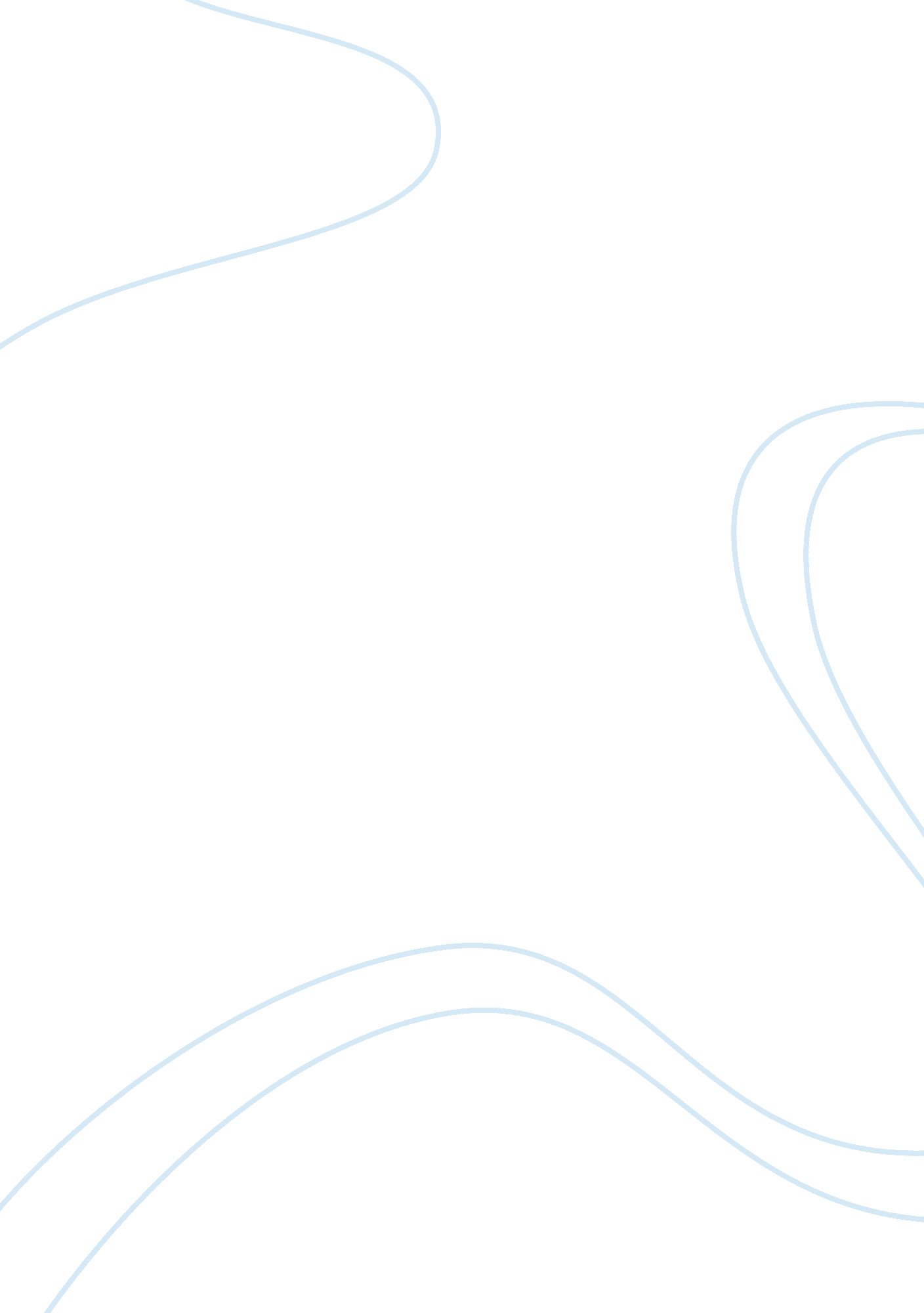 Payton’s trip to disney world essay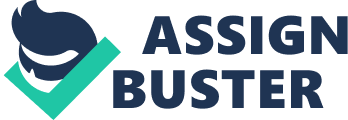 Payton’s First Trip to Disney World My daughter’s first trip to Disney World was the most magical, fairy-tale like experience of my entire life. Payton was only six-months-old when my mother decided she wanted Payton to meet the Disney Princesses. It’s a trip I will never forget a single moment of. When we packed out belongings into the car to leave, there was five people’s luggage we had to fit inside my grandmother’s car. My luggage, Payton’s four bags and car seat, my mother’s suitcase and pink wheelchair, my cousin Sarah’s two duffle bags, and finally, my grandmother’s very large suitcase all had to be crammed inside the trunk of my grandmother’s new Chevrolet Equinox she had just purchased just to make sure we would have enough room on the trip. Obviously, it was extremely crowded the whole ten hour drive from Mableton to Orlando, Florida. Thankfully, Payton slept most of the way and didn’t cry at all. My mother had made the five of us reservations to stay at the All-Star Sports Resort inside of Disney World. It was a very nice hotel with wonderful service, large pools near our room, and amazing food. All of the pools were shaped like items from different sports; Payton like the football shaped pool the best. Our first day in Disney World, we went to Downtown Disney. Downtown Disney is a large park that is basically an outdoor shopping center. Payton got her first Minnie Mouse outfit in one of the many shops on the strip. She was so excited because there were so many people and so much going on she didn’t know how to react. The second day we were in Disney World; we went to Epcot Park, which is a tour of different countries from around the world. As soon as we entered the park, Payton got to meet her first Disney Princess. Cinderella was welcoming all of her guests to the park and inviting them to her castle in the Magic Kingdom to have dinner with her. The day before we left Disney World, Payton finally got to have dinner with Cinderella in her magical castle. As we walked into the castle to be seated for dinner, we got to hug Cinderella, get her autograph, and have our pictures made with her. Then we were seated at a beautiful round table with white table cloths and gorgeous centerpieces. Our servers were dressed in pretty dresses, and they brought us all princess wands to play with while we waited for our food. When our food came out, it was wonderful. For the finale to dinner, there was a surprise performance by the Fairy Godmother and two of her mice helpers. Payton had a wonderful time laughing and bobbing her head to the music. The next day, it was time to start the ten hour drive home again. Thankfully, Payton had gotten lots of new toys to play with, and she had made lots of new friends. My mother has decided to take us all back to Disney World in September, and I honestly can’t wait! 